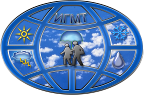 Министерство образования иРКУТСКОЙ ОБЛАСТИ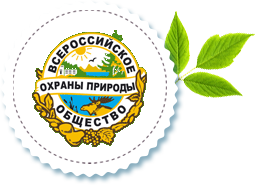 Иркутское областное отделениеОбщероссийской общественной организации«Всероссийское общество охраны природы»государственное бюджетное профессиональное образовательное учреждениеИркутской области«Иркутский гидрометеорологический техникум»Приглашает к участию В IX Всероссийской научно-практической конференции«Дом, в котором мы живем - 2017»Которая состоится23 марта 2017г.Место проведения:г. Иркутск, ул. Игошина 22Иркутский гидрометеорологический техникумРегистрация–930 -1000Начало конференции (очное участие) 1000К участию приглашаютсяучащиеся, студенты, преподаватели образовательных учреждений,сотрудники научных организацийФормы  участия:очное – представление и защита продукта «Исследовательская лаборатория»,  исследовательской работы, проекта, публикация статьи в сборнике конференции;заочное – публикация статьи в сборнике конференции.Согласно Указу Президента Российской Федерации от 5 января 2016 г. № 7 
в 2017 году в Российской Федерации проводится Год экологии.Проведение в 2017 году Года экологии способствует привлечению общественного внимания к вопросам экологического развития Российской Федерации, сохранения биологического разнообразия и обеспечения экологической безопасности, а также внесет вклад в формирование позитивного имиджа государственной политики Российской Федерации в сфере сохранения природного наследия.НАПРАВЛЕНИЯ РАБОТЫ КОНФЕРЕНЦИИ:Проблемные лаборатории, (предполагает не изучение экологической проблемы по литературным источникам, а через опыт, эксперимент и другие формы, выявить и устранить возникшую проблему), по темам:1. «Наш общий дом планета Земля требует внимания экологов»Формы  участия:очное – представление и защита работы в виде:презентации;постера;проект;видеоролика;газеты.Команда не более 3-х человек.Время выступления 10-12 минут.    2. « Экопространство»Варианты решения комфортного (экологического) пространства  помещения (гостиная, комната, гостиная, кухня, класс, аудитория)очное – представление и защита работы в виде:презентации;макета;проекта;фотографии;видеоролика.Команда не более 3-х человек.Время выступления 10-12 минут.3. «Сувенир для гостей Прибайкалья»очное – представление работы в виде сувенира и защита саммари (sammaru- краткое изложение, аннатация):презентации;фотографии;видеоролика;проекта.Команда не более 2-х человек.Время выступления 3  минуты.Организационный взнос за 1 участника  Проблемной лаборатории:250 рублей (в том числе 1 сертификат, орг.  услуги);200 рублей (обед).II.  Исследования по следующим  направлениям:Экологиярациональное использование природных ресурсоврациональное использование водных ресурсоввлияние достижений научно-технического прогресса на окружающую среду и человекагармоничное взаимодействие человека с природойэкология дома, экология городаэкологическая безопасностьгеоэкологияэкологический менеджментГидрология, метеорология, геологияоценка изменений климата на Землеисследование состояния атмосферы Землиисследование состояния гидросферы Земли исследование состояния литосферы Земли биометеорологиявлияние метеорологических условий на безопасность человекаГеографиягеография Землисовременные географические открытиятуризм, экологический туризмТехникасредства связитехнические системы и технологии передачи информацииМедицинамедицинское страхованиесемейный докторкультура питанияздоровый образ жизниИнформационные технологииспутниковые технологииинформационная безопасность «умный» домбезопасность домаСовременные технологии в домепроектирование домасовременные строительные технологиидизайн дома, квартиры, ландшафтный дизайн участка, рабочего местаэргономичные строительные и отделочные материалыпожарная безопасность доматеплозащита домаПсихология домавзаимоотношения в семьеатмосфера дома, семьиИстория история дома, семьисемейные традициикраеведениеЭкономикаэкономика домапланирование семейного бюджетаЭнергетикаэнергосбережениеавтономные источники питанияветроэнергетикаальтернативные источники питаниявозобновляемые источники энергииПравоэкологическое правосемейное правотрудовое правоимущественные отношенияЛитература поэзия о доме, семьеОбразованиеэкологическое просвещениесемейное воспитаниеучим по-домашнемупроектирование эргономичного образовательного пространствавоспитать инженерапрофилактика негативных привычекформирование социальной компетенции Наука – учащимся и студентамперспективные направления для исследовательских проектовПредставление работы (очное участие)Тема исследования, проектаАвторы и руководители работы, образовательное учреждениеАктуальность исследования, проектаЦель исследования, проектаЗадачи исследования, проектаОписание проведенного исследования (проекта)ВыводыИсследование может носить как теоретический, так и практический характер.Представление работ осуществляется с использованием компьютерных презентаций,  демонстраций, макетов. Время выступления 5-7 минут.Требования к оформлению доклада, статьи:документ MSWord;Формат –А4;Шрифт –TimesNewRomanРазмер –14Интервал – одинарныйОбъем – не более 3 страниц.Поля по , левое – 25ммОриентация страницы – книжная. Выравнивание текста – по ширине страницы. Контрастные изображения, разрешение – не менее 300 dpi, не менее 1000x1000 пикселей.Отступ первой строки абзаца – . Список литературы в конце работы. Обязательная ссылка на литературу по тексту с указанием страницы источника (например, [1, с. 55]). При наличии в тексте рисунков, таблиц, графиков и формул должны содержаться ссылки на их нумерацию. Таблицы должны иметь заголовки, размещаемые над полем таблицы, а рисунок – подрисуночную надпись.Адрес оргкомитета:. Иркутск, ул Игошина 22т/ф: (3952) 41-05-25igmt_dom@list.ru, web-сайт: www.igmt.ruПроверить регистрацию в списке участников конференции можно на сайте техникума www.igmt.ruРаздел  Фестиваль - Дом, в котором мы живем -2017-РегистрацияОбразец оформления заголовка статьи для публикацииВлияние туризма на формирование качества воды озера БайкалЕ.В. ВерхозинаИнститут Земной Коры СО РАНг. Иркутск, ул. Лермонтова 128, verhel@crust.irk.ruРАДИОАКТИВНОЕ ЗАГРЯЗНЕНИЕ ИРКУТСКОЙ ОБЛАСТИ(на примере г.Ангарска)Выполнила: Барюнаева Н.В.Руководитель: Коноплева Н.П., Серышева Н.В.Иркутский гидрометеорологический техникумг. Иркутск, ул. Игошина 22, igmt_dom@list.ru*****************************************************************************Заявка (форма заявки см. Приложение 1.) (сканированная копия); документ MSWord с текстом доклада, статьи (для публикации в сборнике конференции); копия квитанции об оплате (сканированная копия)подаются до 20 марта 2017года в электронном виде по адресу:igmt_dom@list.ru или факсом (3952) 41-05-25Организационный взнос за 1 участникаочно		1050 рублей (в том числе 1 сборник, 1 сертификат, обед, орг.  услуги);заочно 	- 450 рублей (1 сборник, 1 сертификат, орг. услуги).Дополнительный сборник –350 рублей, сертификат – 50 рублей.Приложение 1.Заявка на участие в научно-практической конференции «Дом, в котором мы живем»Руководитель ОУ 								подписьПРИЛОЖЕНИЕ 2РЕКВИЗИТЫ Сокращенное наименование: ГБПОУ ИО «Иркутский гидрометеорологический техникум»Полное наименование: Государственное бюджетное профессиональное образовательное учреждение Иркутской области «Иркутский гидрометеорологический техникум»ИНН 3812014080КПП 381201001По доходамПолучатель: Минфин Иркутской области (ГБПОУ ИО «Иркутский гидрометеорологический техникум», л/с 80702030196)Банк получателя: Отделение Иркутск г. ИркутскР/С 40601810500003000002 БИК 042520001Назначение платежа: 807 0000 0000000 000 130,  за участие в олимпиаде (участник ф.и.о. (по счету/акту/договору № ___ дата ___ (платные услуги))Адрес оргкомитета:.Иркутск, ул Игошина 22т/ф: (3952) 41-05-25igmt_dom@list.ru, web-сайт: www.igmt.ruОбразовательное учреждениеФИО руководителя образовательного учрежденияПочтовый адрес ОУТелефонE-mailИнформация об участниках (информация заполняется для каждой работы)Информация об участниках (информация заполняется для каждой работы)Направление работы   Тема доклада (статьи)Публикация статьи в сборнике (да/нет)Форма участия (очное/заочное)ФИО выполнивших работуФИО участников, представляющих работу/ проект очно(необходим ли  мультимедийный проектор)Число участников, представляющих работу очноФИО руководителя работы, проекта, контактный телефонКоличество сборниковКоличество сертификатовИтого сумма оргвзносаНаправление работы   Тема доклада (статьи)Публикация статьи в сборнике (да/нет)Форма участия (очное/заочное)ФИО выполнивших работуФИО участников, представляющих работу/ проект очно(необходим ли  мультимедийный проектор)Число участников, представляющих работу очноФИО руководителя работы, проекта, контактный телефонКоличество сборниковКоличество сертификатовИтого сумма оргвзноса……….Общая сумма оргвзносаочнозаочно